Создать условия для сохранения и укрепления физического и психического здоровья воспитанников с учетом их индивидуальных особенностей.Задачи:Образовательная область «Физическое развитие».-Содействовать гармоничному физическому развитию детей.-Накапливать и обогащать двигательный опыт детей:-Развивать творчество и инициативу, добиваясь выразительного и вариативного выполнения движений.-Развивать у детей физические качества (силу, гибкость, выносливость)-Формировать осознанную потребность в двигательной активности и физическом совершенствовании.-Развивать интерес к правилам здоровьесберегающего и безопасного поведения.-Развивать интерес к изучению себя, своих физических возможностей (осанка, стопа, рост, движение, картина здоровья).-Обогащать представления о доступном ребенку предметном мире и назначении предметов, о правилах их безопасного использования.-Формировать осторожное и осмотрительное отношение к потенциально опасным для человека ситуациям.-Развивать умение избегать опасных для здоровья ситуаций, обращаться за помощью взрослого в случае их возникновения.- Обеспечивать сохранение и укрепление физического и психического здоровья детей.Образовательная область «Социально-коммуникативное развитие».-Способствовать переносу освоенного в совместной игре с воспитателем опыта в самостоятельные игры.-Подготавливать условия для создания игровой обстановки с использованием реальных предметов и их заместителей.-Воспитывать доброжелательные отношения между детьми, интерес к общему замыслу и согласованию действий.-Обогащать способы игрового сотрудничества со сверстниками, развивать дружеские взаимоотношения и способствовать становлению микро-групп детей на основе интереса к разным видам игр.-Воспитывать гуманистическую направленность поведения, развивать социальные чувства, эмоциональную отзывчивость, доброжелательность, начальные социально-ценностные ориентации.-Воспитывать культуру поведения и общения, привычки следовать правилам культуры, быть вежливым по отношению к людям, сдерживать непосредственные эмоциональные побуждения, если они приносят неудобство окружающим.-Развивать в детях уверенность, стремление к самостоятельности, жизнерадостность, привязанность к семье, к воспитателю, желание осваивать новые знания и действия в детском саду.-Воспитывать ответственность (за живое существо, начатое дело, данное слово), добросовестность, стремление принять участие в трудовой деятельности взрослых, оказать посильную помощь, проявить заботу, внимание как важнейшие личностные качества будущего школьника.-Способствовать развитию детских творческих способностей, формированию основ культуры организации свободного времени, досуга, удовлетворяющего половозрастные интересы девочек и мальчиков.-Развивать умение строить общение с разными людьми: взрослыми и сверстниками, более младшими и более старшими детьми, знакомыми и незнакомыми людьми.-Способствовать проявлению субъектной позиции ребенка в речевом общении со взрослыми и сверстниками.-Способствовать становлению адекватной самооценки и внутренней позиции ребенка посредством осознания своего социального положения в детском сообществе и во взрослом окружении.Образовательная область «Познавательное развитие»- Развитие сенсорной культуры.-Формировать у детей представление о системе сенсорных эталонов формы, цвета, эталонов величин, длительности времени, эталонов материалов.-Побуждать детей точно обозначать словом особенности предметов и материалов, называть обследовательские действия.-Совершенствовать аналитическое восприятие, стимулировать интерес к сравнению предметов, познанию их особенностей и назначения.-Развивать познавательный интерес детей к природе, желание активно изучать природный мир: искать ответы на вопросы, высказывать догадки и предположения, эвристические суждения.- Поддерживать проявление избирательности детей в интересах и предпочтениях в выборе природных объектов (мне интересно, мне нравится).-Обогащать представления детей о природе родного края и различных природных зон (пустыня, тундра, степь, тропический лес), о многообразии природного мира, причинах природных явлений, об особенностях существования животных и растений в сообществе (на лугу, в лесу, парке, водоеме, городе), о взаимодействии человека и природы.-Поддерживать проявление инициативы детей в самостоятельных наблюдениях, опытах, эвристических рассуждениях по содержанию прочитанной познавательной литературы.-Развивать самостоятельность детей в познавательно-исследовательской деятельности, замечать противоречия, формулировать познавательную задачу, использовать разные способы проверки предположений, применять результаты исследования в разных видах деятельности.-Обогащать самостоятельный опыт практической деятельности по уходу и растениями участка детского сада.- Поддерживать детей в соблюдении экологических правил, вовлекать в элементарную природоохранную деятельность.-Воспитывать нравственные чувства, выражающиеся в сопереживании природе, и эстетические чувства, связанные с красотой природного мира.-Воспитывать основы гуманно-ценностного отношения детей к природе через понимание ценности природы, ориентацию на оказание помощи живым существам, сохранение природных объектов ближайшего окружения.-Развивать умения конструировать простые высказывания по поводу выполненного действия (что сделал, для чего, что узнал при этом), проявления положительных эмоций.-Активно включать в коллективные познавательные игры, общение со сверстниками по поводу поиска рациональных способов игровых действий, организации экспериментирования, помощи сверстнику в случае необходимости.-Развивать умения свободно общаться со взрослыми по поводу игр, обращаться с вопросами и предложениями, в том числе и по поводу игр, упражнений, ситуаций, придуманных и составленных самими детьми.Образовательная область «Речевое развитие»-Развивать умение пользоваться антонимами, синонимами, многозначными словами; понимать при восприятии художественной литературы и использовать в собственной речи средства языковой выразительности — метафоры, образные сравнения, олицетворения.-Развивать самостоятельное речевое творчество, учитывая индивидуальные способности и возможности детей.-Воспитывать интерес к языку и осознанное отношение детей к языковым явлениям.-Расширять представления детей о содержании этикета людей разных национальностей. - -Развивать умение осознанного выбора этикетной формы в зависимости от ситуации общения, возраста собеседника, цели взаимодействия.-Развивать умение отбирать речевые формулы этикета для эмоционального расположения собеседника.-В процессе ознакомления с литературой обеспечивать формирование у детей целостной картины мира, развивать способность творчески воспринимать реальную действительность и особенности ее отражения в художественном произведении, приобщать к социально-нравственным ценностям.-Способствовать развитию художественного восприятия текста в единстве его содержания и формы, смыслового и эмоционального подтекста.-Развивать умения элементарно анализировать содержание и форму произведения (особенности композиционного строения, средства языковой выразительности и их значение), развивать литературную речь.-Обогащать представления об особенностях литературы: о родах (фольклор и авторская литература), видах (проза и поэзия), о многообразии жанров и их некоторых специфических признаках.- Обеспечивать возможность проявления детьми самостоятельности и творчества в разных видах художественно-творческой деятельности на основе литературных произведений.Образовательная область «Художественно- эстетическое развитие»- Формировать и активизировать у детей проявление эстетического отношения к окружающему миру в разнообразных ситуациях.- Развивать эстетическое восприятие, эстетические эмоции и чувства, эмоциональный отклик на проявления красоты в окружающем мире, его изображениях в произведениях искусства и собственных творческих работах.- Формировать опыт восприятия разнообразных эстетических объектов и произведений искусства; развивать эстетические интересы, эстетические предпочтения, желание познавать искусство и осваивать изобразительную деятельность.- Совершенствовать изобразительную деятельность детей: стимулировать и поддерживать самостоятельное определение замысла, стремление создать выразительный образ, умение самостоятельно отбирать впечатления, переживания для определения сюжета, выбирать наиболее соответствующие образу изобразительные техники и материалы, планировать деятельность, достигать результата и оценивать его.- Обогащать слуховой опыт детей при знакомстве с основными жанрами музыки.- Накапливать представления о жизни и творчестве некоторых композиторов.- Стимулировать самостоятельную деятельность детей по импровизации танцев, игр, оркестровок.- Развивать умение сотрудничать в коллективной музыкальной деятельности.Блок 1. Создание условий для всестороннего развития детейБлок 2. Работа с кадрамиБлок 3. Организационно-педагогическая работаБлок 4. Работа с родителямиБлок 5. Руководство и контрольБлок 6. Административно-хозяйственная работаII. Формы оздоровительных мероприятий в летний оздоровительный периодЦиклограмма двигательного режима УчрежденияРежим дняРазновозрастная группа (2– 4 года) теплый период времениСредняя группа (4-5  года) теплый период времениСтаршая  группа (5 – 6 лет)  теплый  период времениПодготовительной к школе группе (6 – 7 лет)  теплый период времениIII. Примерное комплексно-тематическое планирование с детьмиIV. Лист изменений и дополненийНаправление работы Условия реализации работыУсловия реализации работыОтветственныйОтветственныйОтветственныйОтметка о выполненииСанитарно-гигиенические условияСанитарно-гигиенические условияСанитарно-гигиенические условияСанитарно-гигиенические условияСанитарно-гигиенические условияСанитарно-гигиенические условияСанитарно-гигиенические условияОрганизация водно-питьевого режимаОрганизация водно-питьевого режимаНаличие кипяченной водыПовар Повар Организация закаливающих процедур Организация закаливающих процедур Наличие индивидуальных полотенец для рук, ног; лейки, тазыВоспитатели, мл. воспитатели, пом. воспитателяВоспитатели, мл. воспитатели, пом. воспитателяУсловия для физического развитияУсловия для физического развитияУсловия для физического развитияУсловия для физического развитияУсловия для физического развитияУсловия для физического развитияУсловия для физического развитияОрганизация безопасных условий пребывания воспитанников в УчрежденииОрганизация безопасных условий пребывания воспитанников в УчрежденииАнализ основных направлений работы по обеспечению безопасных условий пребывания воспитанников в Учреждении;-комплексная безопасность здания и территории;  -формирование безопасного поведения воспитанников; -санитарно-гигиеническая безопасность; - пожарная безопасность; -антитеррористическая деятельность;  -профилактика детского дорожно-транспортного травматизмаАнализ основных направлений работы по обеспечению безопасных условий пребывания воспитанников в Учреждении;-комплексная безопасность здания и территории;  -формирование безопасного поведения воспитанников; -санитарно-гигиеническая безопасность; - пожарная безопасность; -антитеррористическая деятельность;  -профилактика детского дорожно-транспортного травматизмаВоспитатели, завхозыАналитическая справкаАналитическая справкаФормирование основ безопасности жизнедеятельности и здорового образа жизни Формирование основ безопасности жизнедеятельности и здорового образа жизни Наличие дидактического материала для работы: по ОБЖ, ЗОЖ, обучения детей правилам дорожного движенияНаличие дидактического материала для работы: по ОБЖ, ЗОЖ, обучения детей правилам дорожного движенияСтаршие воспитатели, воспитателиКарта контроляКарта контроляОрганизация двигательного режима Организация двигательного режима Наличие физкультурного оборудования (мячи, кегли, кольцебросы, скакалки, мешочки с песком и др.)Наличие физкультурного оборудования (мячи, кегли, кольцебросы, скакалки, мешочки с песком и др.)Инструктор по ФК, воспитателиКарта контроляКарта контроляУсловия для познавательного развитияУсловия для познавательного развитияУсловия для познавательного развитияУсловия для познавательного развитияУсловия для познавательного развитияУсловия для познавательного развитияУсловия для познавательного развитияОрганизация познавательных тематических дней Организация познавательных тематических дней Подготовка атрибутов, костюмов, наличие дидактических пособий, игрСтаршие воспитатели, воспитателиСтаршие воспитатели, воспитателиКарта контроляКарта контроляОрганизация экспериментальной деятельности Организация экспериментальной деятельности Наличие опытного участка, цветников, оборудования для проведения экспериментовСтаршие воспитатели, воспитателиСтаршие воспитатели, воспитателиКарта контроляКарта контроляОрганизация образовательной деятельности по ознакомлению с природой Организация образовательной деятельности по ознакомлению с природой Наличие календаря природы, пособий и оборудования по ознакомлению с природой, дидактических игр экологической направленностиСтаршие воспитатели, воспитателиСтаршие воспитатели, воспитателиКарта контроляКарта контроляОрганизация изобразительной деятельности Организация изобразительной деятельности Использование нетрадиционных методов и материалов. Наличие изобразительных средств и оборудования (мелки, гуашь, акварель, кисти, природный материал, пластилин)Старшие воспитатели, воспитателиСтаршие воспитатели, воспитателиКарта контроляКарта контроляУсловия для организации трудовой деятельностиУсловия для организации трудовой деятельностиУсловия для организации трудовой деятельностиУсловия для организации трудовой деятельностиУсловия для организации трудовой деятельностиУсловия для организации трудовой деятельностиУсловия для организации трудовой деятельностиТруд в природе Труд в природе Наличие оборудования для трудовой деятельности (лейки, ведерки), мини-огородаСтаршие воспитатели, воспитателиСтаршие воспитатели, воспитателиКарта контроляКарта контроляРучной труд Ручной труд Наличие изобразительных средств (картон, цветная бумага, ножницы, клей, природного материала, ниток и т.д.)Старшие воспитатели, воспитателиСтаршие воспитатели, воспитателиКарта контроляКарта контроля№ МероприятияСрокиОтветственныеОтметка о выполнении1Перевод Учреждения на летний оздоровительный период. Издание приказов.МайЗаведующийПриказ № ____________________________2Проведение инструктажей: • по охране жизни и здоровья детей в летний период; • инструктаж по пожарной безопасности; • по охране жизни и здоровья детей при организации физического воспитания; • требования инструкции по охране жизни и здоровья детей к игрушкам • по охране жизни и здоровья детей при организации трудовой деятельности и при организации труда в природе. МайАпрельМайМайАвгустСт. воспитатели Завхозы Ст. воспитатели Ст. воспитатели Ст. воспитатели Журнал учета инструктажей№Мероприятия СрокиОтветственныеОтметка о выполнении1Разработка дизайнов игровых участков «Летние фантазии» Май- июньВоспитателиДизайн проекты2«Обучение педагогических работников навыкам оказания первой помощи»МайиюньЗаведующийУдостоверения3Консультация «Безопасность детей в образовательной организации»4 неделя маяСтаршие воспитатели4Рекомендации «Игры с песком и водой на свежем воздухе» 2 неделя июняСтаршие воспитатели5Семинар «Закаливание детей дошкольного возраста в летний период» 1неделя июняСтаршие воспитатели6Консультация «Обучение основным движениям». (Старшая, подготовительная гр.) 1 неделя июняСтаршие воспитатели7Консультация для педагогов «Профилактика дорожно-транспортного травматизма в летний период». 3 неделя августаСтаршие воспитатели8Памятка «Выносное оборудование для организации игр, двигательной активности и отдыха в летний период» 5 неделя маяСтаршие воспитатели8Памятка «Организация и проведение спортивного праздника летом 1 неделя июляСтаршие воспитатели9Систематизация материалов уголка по безопасности дорожного движения 1-2 неделя августаВоспитатели10Консультация «Динамический час» 2 неделя августаИнструктор по ФК№Мероприятия СрокиОтветственныеОтметка о выполнении1Проведение общего родительского собрания «Безопасность детей – забота взрослых»майЗаведующийПротокол №___от ___________2Участие родителей по подготовке территории Учреждения к летнему оздоровительному периоду»майЗавхозы, воспитателиФотоотчет3Консультация-практикум «Здоровье начинается со стопы» 4 неделя маяИнструктор по ФК4Советы-рекомендации «Как провести лето с ребенком, чтобы оно запомнилось» июньСтаршие воспитатели5Ширма «Основы безопасности» майСтарший воспитатель6Журнал «Отдыхаем летом» 2 неделя июняИнструктор по ФК7Участие родителей в проведении развлечений и праздников ИюньАвгустВоспитатели9Буклет «Организация активного семейного отдыха» июльСт. Воспитатели10Практические советы и рекомендации для родителей» «Безопасность ребенка летом» июльСтаршие воспитатели,11Ширмы, памятки, буклеты на темы оздоровления, безопасности в информационных центрах групп Июнь-августВоспитатели12Размещение информации о ЛОП на сайте УчрежденияПостоянноСтаршие воспитатели№Мероприятия СрокиОтветственные1Создание условий в группе и на территории для оздоровления и развития воспитанников соответствии с требованиями ФГОС ДОМайСтаршие воспитателиАналитические справки Карты контроля2Визуальный осмотр прогулочных площадок ЕжедневноЖурнал ежедневного визуального осмотра прогулочных площадок3Проведение комиссией обследования игрового оборудования на игровых участках, испытания оборудования. Составление актовмайакт-разрешение на использование оборудования открытых площадок и спортивного зала от_____________ - акт ежегодного осмотра оборудования детских игровых площадок от_______4- соблюдение режима дня; - организация питания; -охрана жизни и здоровья детей; - соблюдение требований к одежде в помещении и на прогулке в соответствии с температурой воздуха и возрастом детей. Не реже одного раза в неделюСтаршие воспитателиВоспитателиЖурнал систематического контроля5Календарно-тематический планпо циклограм ме опреативн ого контроляСтаршие воспитателиКарта контроля6Проведение утренней гимнастики по циклограм ме опреативн ого контроляСтаршие воспитателиКарта контроля7Формирование культурно-гигиенических навыковпо циклограм ме опреативн ого контроляСтаршие воспитателиКарта контроля8Проведение гимнастика после дневного сна по циклограм ме опреативн ого контроляСтаршие воспитателиКарта контроля9Проведение мероприятий по основам безопасности жизнедеятельности по циклограмме оперативного контроля по циклограм ме опреативн ого контроляСтаршие воспитателиКарта контроля10Проведение инструктажей – бесед по ОБЖ с воспитанниками 1 раз в месяцСтаршие воспитателиЖурнал инструктажей с воспитанниками№МероприятияСрокиОтветственныеОтметка о выполнении1Организация и проведение субботника по благоустройству территории УчрежденияАпрельМайЗавхозыФотоотчет2Замена песка в песочницах на групповых участках МайЗавхозыДоговор № от________ Бактериологическое обследование от______3Обновление выносного материала, оборудования для трудовой и игровой деятельности МайСтаршие воспитатели, воспитатели4Подготовка и оформление цветников, рабаток, клумб, альпийской горки Май июньСтаршие воспитатели, воспитатели, мл.воспитатели, пом.воспитателяФотоотчет5Обработка территории: -от клещей По погодным условиямЗаведующийДоговор_______ Акт___________ _________________ Договор_______ Акт___________6Уборка территории Учреждения и прилегающей территории: - покос травы; - стрижка кустов; - обрезка сухих веток МайАвгустЗавхозФормы работыСодержание занятийУсловия организацииУсловия организацииУсловия организацииОтметка о выполненииМестоВремяПродолжительность, мин.Отметка о выполненииУтренняя гимнастика Цель проведения – повышение функционального состояния и работоспособности организма, развитие моторики, формирование правильной осанки, предупреждение плоскостопияТрадиционная гимнастика (включает в себя простые гимнастические упражнения с обязательным введением дыхательных упражнений): - с предметами и без предметов - на формирование правильной осанки - на формирование свода стопы - с простейшими тренажерами (гантели, обручи, гимнастические палки)На воздухе Ежедневно перед завтракомРазновозр. гр. – 5мин Средняя гр.-6 мин Старшая гр. – 7мин Подготовительная гр. – 8 минКалендарные планыООД по физической культуре Организация ООД должна исключать возможность переутомления или нарушения деятельности физиологических процессов и структур организма, в частности косномышечной сердечнососудистой систем как наиболее нагружаемыхпри физических упражнениях.Упражнения подбираются в зависимости от задач занятия, от возраста, физического развития и состояния здоровья детей, физкультурного оборудования и пр. Виды ООД по физ. культуре:-традиционная, тренировочная сюжетная (игровое), Используется организованные формы занятий с включением подвижных игр, спортивных упражнений с элементами соревнований, пешеходные прогулки, экскурсии, прогулки по маршруту (простейший туризм), праздники, развлечение.На воздухе, на спортивной площадкеТри раза в неделю, в часы наименьшей инсоляции (до наступления жары и после ее спада)Разновозр. гр. – 13Средняя гр. - 15 Старшая гр. –20 Подготовительная гр.- не более 25 мин.Календарные планыПодвижные игры. Рекомендуются игры средней и малой подвижности. Выбор игры зависит от педагогических задач, подготовленности, индивидуальных особенностей детейВиды игр: -сюжетные (использование при объяснения крошки-сказки или сюжетного рассказа); - несюжетные с элементами соревнований на разных этапах разучивания (новые, углубленно разучиваемые, на этапах закрепления и совершенствования ); - дворовые - народные - с элементами спорта (футбол, баскетбол)На воздухе, на спортивной площадке Ежедневно в часы наименьшей инсоляцииДля всех возрастных групп – 10- 20 мин.Календарные планыДвигательные разминки (физминутки): выбор зависит от интенсивности и вида ведущей деятельностиВарианты:- упражнение на развитие мелкой моторики; - ритмические движения - упражнение на внимание координации движений; - упражнения в равновесии; - упражнения для активизации работы глазных мышц; - гимнастика расслабления; - упражнения на формирование правильной осанки; - упражнения на формирование свода стопы.На воздухе, на игровой площадке Ежедневно в часы наименьшей инсоляцииРазновозр. гр. – 3мин Средняя гр.-6 мин Старшая гр. – 7мин Подготовительная группа – 8 мин.Календарные планыЭлементы видов спорта, спортивные упражнения способствует формированию специальных двигательных навыков, воспитанию волевых качеств, эмоций, расширению кругозора детейВиды спортивных упражнений:- футбол; - бадминтон; Прикладное значение спортивных упражнений: -восприятие соответствующих трудовых навыков и бережное отношение к инвентарюНа воздухе, на игровой площадке Ежедневно в часы наименьшей инсоляцииРазновозр. и средняя группы – 8-10мин. Старшая, подготовительная группы – 12мин.Календарные планыГимнастика пробуждения Гимнастика сюжетно игрового характера «Сон ушел. Пора вставать. Ножки, ручки всем размять»СпальняЕжедневно после дневного снаДля всех возрастных групп -3-5 мин.Календарные планыГимнастика после дневного снаРазминка после сна с использованием различных упражнений: -с предметами и без предметов; На формирование правильной осанки; На формирование свода стопы; Имитационного характера; -сюжетные или игровые; -с простейшими тренажерами (гантели, гимнастические палки, обручи); -на развитие мелкой моторики -на координацию движений РавновесиеСпальнягрупповое помещение при открытых фрамуг ахЕжедневно после дневного снаДля всех возрастных групп – 5-10 минКалендарные планыЗакаливающие мероприятияСистема мероприятий с учетом состояния здоровья, физического развития, индивидуальных особенностей детей: - элементы закаливания в повседневной жизни (умывание прохладной водой, широкая аэрация помещений, обтирание до пояса);закаливающие мероприятия в сочетании с физическими упражнениями (правильно организованная прогулка, солнечные и водные процедуры в сочетании с физическими упражнениями)С учетом специфики закаливающего мероприятияПо плану и в зависимости от закаливающего мероприятияДля всех возрастных групп 5-10 минКалендарные планыИндивидуальная работа в режиме дняПроводится с отдельными детьми или по подгруппам с целью стимулирования к двигательной активности, самостоятельным и упражненияВ физкультурном зале или на спортивной площадкеУстанавливается индивидуальноУстанавливается индивидуальноКалендарные планы Праздники, досуг, развлеченияСпособствуют закреплению полученных навыков, активизации физиологических процессов в организме под влиянием усиленной двигательной активности в сочетании с эмоциямиНа воздухе, на групповой или спортивной площадке1 раз в неделюразновозрастная гр. – 13 Средняя гр. – 20Старшая гр. – 25 Подготовительная – 30 мин.Календарные планыФорма работы Вид занятийКоличество и длительность занятий (мин.) в зависимости от возраста детейКоличество и длительность занятий (мин.) в зависимости от возраста детейКоличество и длительность занятий (мин.) в зависимости от возраста детейКоличество и длительность занятий (мин.) в зависимости от возраста детейКоличество и длительность занятий (мин.) в зависимости от возраста детейФорма работы Вид занятий2-3 года 3-4 года4-5 лет5-6 лет6-7 летФизкультурные занятияВ помещении 2 раза в неделю 10 мин2 раза в неделю 15 мин2 раза в неделю 20 мин2 раза в неделю 25 мин2 раза в неделю 30 минФизкультурные занятияНа улице 1 раз в неделю 10 мин1 раз в неделю 15 мин1раз в неделю 20 мин1 раз в неделю 25 мин1 раз в неделю 30 минФизкультуно- - оздоровительная работа в режиме дняУтренняя гимнастикаЕжедневно 3-5 мин.Ежедневно 5-6 минЕжедневно 6-8 мин.Ежедневно 8-10 мин.Ежедневно 10-12 мин.Физкультуно- - оздоровительная работа в режиме дняПодвижные и спортивные игры на прогулкеЕжедневно 2 раза 10-15 мин. Ежедневно 2 раза 15-20 мин.Ежедневно 2 раза 20-25 мин.Ежедневно 2 раза 25-30 мин.Ежедневно 2 раза 30-40 мин.Физкультуно- - оздоровительная работа в режиме дняОздоровительная гимнастика после снаЕжедневно 3-5 мин. Ежедневно 5-6 мин.Ежедневно 6-8 мин.Ежедневно 8-10 мин.Ежедневно 10-12 минАктивный отдыхФизкультурный досуг1 раз в месяц 15 мин1 раз в месяц 20мин1 раз в месяц 20мин1 раз в месяц 30- 45мин1 раз в месяц 35- 50минАктивный отдыхфизкультурный праздник ——2 раза в год до45 мин.2 раза в год до60 мин.2 раза в год до60 мин.День здоровья1 раз в квартал1 раз в квартал1 раз в квартал1 раз в квартал1 раз в квартал1 раз в кварталСамостоятельная двигательная деятельностьСамостоятельное использование физкультурного и спортивно игрового оборудованияЕжедневно (под руководством педагога)ЕжедневноЕжедневноЕжедневноЕжедневноСамостоятельная двигательная деятельностьСамостоятельные подвижные и спортивные игрыЕжедневно (под руководством педагога)Самостоятельные подвижные и спортивные игрыСамостоятельные подвижные и спортивные игрыСамостоятельные подвижные и спортивные игрыСамостоятельные подвижные и спортивные игрыПрием детей в детский сад, игровая деятельность, утренняя гимнастика на открытом воздухе7.30-8.00Игры, самостоятельная деятельность детей, гигиенические процедуры8.00-8.30Подготовка к завтраку, завтрак 8.30-9.00Игры, самостоятельная деятельность9.00-9.30Подготовка к прогулке, прогулка (наблюдения, игры, воздушные и солнечные процедуры, индивидуальная работа).9.30-11.30Возвращение с прогулки, воспитание гигиенических навыков,11.30 -12.00Подготовка к обеду, обед12.00-12.30Подготовка ко сну, дневной сон12.30-15.30Постепенный подъем, гимнастика после сна15.30-15.45Подготовка к полднику, полдник15.45-16.05Подготовка к прогулке, прогулка16.10-17.30Возвращение с прогулки, самостоятельная деятельность, уход домой17.45-18.00Прием детей в детский сад, игровая деятельность, утренняя гимнастика на открытом воздухе, дежурство7.30-8.30Игры, самостоятельная деятельность детей,  гигиенические процедуры8.30-8.45Подготовка к завтраку, завтрак 8.45-9.00Игры, самостоятельная и организованная детская  деятельность9.00-9.30Подготовка к прогулке, прогулка (наблюдения, игры, воздушные и солнечные процедуры, индивидуальная работа).9.30-12.00Возвращение с прогулки, воспитание гигиенических навыков12.00-12.20Подготовка к обеду, обед12.20-12.45Подготовка ко сну, дневной сон12.45-15.30Постепенный подъем, гимнастика после сна15.30-15.40Игры, организованная детская деятельность.15.40-15.50Подготовка к полднику, полдник15.50-16.10Подготовка к прогулке, прогулка16.10-17.30Возвращение с прогулки, самостоятельная деятельность, уход домой17.45-18.00Прием детей в детский сад, игровая деятельность, утренняя гимнастика на открытом воздухе, дежурство7.30-8.30Игры, самостоятельная деятельность детей, гигиенические процедуры8.30-8.30Подготовка к завтраку, завтрак 8.30-9.00Игры, самостоятельная и организованная детская  деятельность9.00-9.30Подготовка к прогулке, прогулка(наблюдения, игры, воздушные и солнечные процедуры, индивидуальная работа).9.30-12.00Возвращение с прогулки, воспитание гигиенических навыков12.00-12.20Подготовка к обеду, обед12.20-12.45Подготовка ко сну, дневной сон12.45-15.30Постепенный подъем, гимнастика после сна15.30-15.40Игры, организованная детская деятельность, 15.40-15.50Подготовка к полднику, полдник15.50-16.10Подготовка к прогулке, прогулка16.10-17.30Возвращение с прогулки, самостоятельная деятельность, уход домой17.45-18.00ВремяРежимные моменты7.30-8.30Приход детей в детский сад, индивидуальная работа, игровая деятельность, самостоятельная деятельность. Утренняя гимнастика. Дежурство.8.30-8.50Подготовка к завтраку. Завтрак.8.50-9.00Игры, самостоятельная деятельность, подготовка к занятиям.9.00-11.00Организованная образовательная деятельность, занятия со специалистами.11.00-12.20Подготовка к прогулке. Прогулка.12.20-12.30Возвращение с прогулки, самостоятельная деятельность, воспитание гигиенических навыков, дежурство.12.30-13.00Подготовка к обеду. Обед.13.00-15.00Подготовка к дневному сну. Сон.15.00-15.15Подъем. Закаливающие процедуры. Самостоятельная деятельность.15.15-15.55Игры, организованная детская деятельность, занятия со специалистами15.55-16.10Подготовка к полднику, полдник.16.10-18.00Игры, самостоятельная и организованная детская деятельность. Подготовка к прогулке, прогулка. Уход домой.ИюньИюньИюньИюньИюньИюнь1 неделя1 неделя1 неделя1 неделя1 неделя1 неделяДни неделиМероприятия с детьмиМероприятия с детьмиМероприятия с детьмиОтветственныеОтметка о выполненииПонедельник 01.06День веселых забав и игрБеседы: «Какую пользу приносят солнце, воздух и вода», «Как правильно загорать», «Могут ли солнце, воздух и вода нанести вред здоровью»,Составление памяток: «Правила поведения на воде», «Как правильно загорать»Отгадывание загадок по теме Изготовление эмблемы группы  Развлечение посвященное Дню защиты детей День веселых забав и игрБеседы: «Какую пользу приносят солнце, воздух и вода», «Как правильно загорать», «Могут ли солнце, воздух и вода нанести вред здоровью»,Составление памяток: «Правила поведения на воде», «Как правильно загорать»Отгадывание загадок по теме Изготовление эмблемы группы  Развлечение посвященное Дню защиты детей День веселых забав и игрБеседы: «Какую пользу приносят солнце, воздух и вода», «Как правильно загорать», «Могут ли солнце, воздух и вода нанести вред здоровью»,Составление памяток: «Правила поведения на воде», «Как правильно загорать»Отгадывание загадок по теме Изготовление эмблемы группы  Развлечение посвященное Дню защиты детей Воспитатели группФотоотчётВторник 02.06День сказок А.С. ПушкинЧтение произведений А.С. Пушкина: «Сказка о царе Салтане», «Сказка о мертвой царевне и о семи богатырях», «Сказка о рыбаке и рыбке»  Рассматривание иллюстраций к произведениям автора  Прослушивание произведений в аудиозаписиВыставка рисунков «Моя любимая сказка»Пушкинские чтения – конкурс чтецовС/р. игра: «Библиотека»Экскурсия в библиотекуДень сказок А.С. ПушкинЧтение произведений А.С. Пушкина: «Сказка о царе Салтане», «Сказка о мертвой царевне и о семи богатырях», «Сказка о рыбаке и рыбке»  Рассматривание иллюстраций к произведениям автора  Прослушивание произведений в аудиозаписиВыставка рисунков «Моя любимая сказка»Пушкинские чтения – конкурс чтецовС/р. игра: «Библиотека»Экскурсия в библиотекуДень сказок А.С. ПушкинЧтение произведений А.С. Пушкина: «Сказка о царе Салтане», «Сказка о мертвой царевне и о семи богатырях», «Сказка о рыбаке и рыбке»  Рассматривание иллюстраций к произведениям автора  Прослушивание произведений в аудиозаписиВыставка рисунков «Моя любимая сказка»Пушкинские чтения – конкурс чтецовС/р. игра: «Библиотека»Экскурсия в библиотекуВоспитатели группЗаметка на сайтСреда 03. 065 июня – всемирный День охраны окружающей средыРассматривание альбомов: «Животные», «Птицы», «Цветы»  Рассматривание/знакомство со знаками «Правила поведения в природе»Рисование: «Краски лета», «Летний пейзаж»Опыты с песком и водой  Строительная игра «Терем для животных»Составление памяток по охране окружающей средыКонкурс семейной газеты «Чистый город»Игры «Зайцы в огороде», «Ловишки», «Я знаю пять названий…»5 июня – всемирный День охраны окружающей средыРассматривание альбомов: «Животные», «Птицы», «Цветы»  Рассматривание/знакомство со знаками «Правила поведения в природе»Рисование: «Краски лета», «Летний пейзаж»Опыты с песком и водой  Строительная игра «Терем для животных»Составление памяток по охране окружающей средыКонкурс семейной газеты «Чистый город»Игры «Зайцы в огороде», «Ловишки», «Я знаю пять названий…»5 июня – всемирный День охраны окружающей средыРассматривание альбомов: «Животные», «Птицы», «Цветы»  Рассматривание/знакомство со знаками «Правила поведения в природе»Рисование: «Краски лета», «Летний пейзаж»Опыты с песком и водой  Строительная игра «Терем для животных»Составление памяток по охране окружающей средыКонкурс семейной газеты «Чистый город»Игры «Зайцы в огороде», «Ловишки», «Я знаю пять названий…»Воспитатели группЗаметка на сайтЧетверг 04.06День дорожной грамотностиБеседы: «Какие человеку нужны машины», «Сигналы светофора», «Зачем нужны дорожные знаки», «Безопасное поведение на улице»  Чтение художественной литературы: М. Ильин, Е. Сигал «Машины на нашей улице»; С. Михалков «Моя улица»; В. Семерин «Запрещается – разрешается»; Б. Житков «Что я видел»; С. Михалков «Дядя Степа - милиционер»Д/и: «Подбери колесо для машины»; «На чем я путешествую»; «Говорящие знаки»; «Кому что нужно»Проигрывание ситуаций по ПДД  Оформление альбома «Правила дорожного движения»С/р игры: «Гараж»; «В автобусе»; «Путешествие»  Строительные игры: «Гараж»; «Новый  район города»; «Пассажирские остановки», «Различные виды дорог»П/и: «Светофор»; «Цветные автомобили»Рисование: «Запрещающие знаки на дороге»; «Гараж для спецтранспорта»; «Наш город»; «Перекресток»Беседа с инспектором ГИБДДДень дорожной грамотностиБеседы: «Какие человеку нужны машины», «Сигналы светофора», «Зачем нужны дорожные знаки», «Безопасное поведение на улице»  Чтение художественной литературы: М. Ильин, Е. Сигал «Машины на нашей улице»; С. Михалков «Моя улица»; В. Семерин «Запрещается – разрешается»; Б. Житков «Что я видел»; С. Михалков «Дядя Степа - милиционер»Д/и: «Подбери колесо для машины»; «На чем я путешествую»; «Говорящие знаки»; «Кому что нужно»Проигрывание ситуаций по ПДД  Оформление альбома «Правила дорожного движения»С/р игры: «Гараж»; «В автобусе»; «Путешествие»  Строительные игры: «Гараж»; «Новый  район города»; «Пассажирские остановки», «Различные виды дорог»П/и: «Светофор»; «Цветные автомобили»Рисование: «Запрещающие знаки на дороге»; «Гараж для спецтранспорта»; «Наш город»; «Перекресток»Беседа с инспектором ГИБДДДень дорожной грамотностиБеседы: «Какие человеку нужны машины», «Сигналы светофора», «Зачем нужны дорожные знаки», «Безопасное поведение на улице»  Чтение художественной литературы: М. Ильин, Е. Сигал «Машины на нашей улице»; С. Михалков «Моя улица»; В. Семерин «Запрещается – разрешается»; Б. Житков «Что я видел»; С. Михалков «Дядя Степа - милиционер»Д/и: «Подбери колесо для машины»; «На чем я путешествую»; «Говорящие знаки»; «Кому что нужно»Проигрывание ситуаций по ПДД  Оформление альбома «Правила дорожного движения»С/р игры: «Гараж»; «В автобусе»; «Путешествие»  Строительные игры: «Гараж»; «Новый  район города»; «Пассажирские остановки», «Различные виды дорог»П/и: «Светофор»; «Цветные автомобили»Рисование: «Запрещающие знаки на дороге»; «Гараж для спецтранспорта»; «Наш город»; «Перекресток»Беседа с инспектором ГИБДДВоспитатели группЗаметка на сайтПятница 05.06 День музыкиСлушание любимых муз. произведенийПение песенКонцерт-импровизация  Музыкальные прогулкиСюжетно-ролевые игры: "Музыкальное занятие", "Идем на концерт"День музыкиСлушание любимых муз. произведенийПение песенКонцерт-импровизация  Музыкальные прогулкиСюжетно-ролевые игры: "Музыкальное занятие", "Идем на концерт"День музыкиСлушание любимых муз. произведенийПение песенКонцерт-импровизация  Музыкальные прогулкиСюжетно-ролевые игры: "Музыкальное занятие", "Идем на концерт"Муз. руководитель  Воспитатели (средняя, старшая, подготовительная к школе группа)Фотоотчёт2 неделя2 неделя2 неделя2 неделя2 неделя2 неделяДни недели Мероприятия с детьмиМероприятия с детьмиМероприятия с детьмиОтветственныеОтметка о выполненииПонедельник 08.06. Праздник лета и воды «Морской круиз»Отгадывание загадок о водном мире  Рассматривание иллюстрацийИгра – путешествие «По дну океана вместе с Русалочкой»Знакомство с правилами поведения на водеВыставка рисунков «Водное царство»  Оформление альбома «Озера Алтайского края»П/и: «Море волнуется», «Чей дальше» - с мячом», «Прятки»Праздник лета и воды «Морской круиз»Отгадывание загадок о водном мире  Рассматривание иллюстрацийИгра – путешествие «По дну океана вместе с Русалочкой»Знакомство с правилами поведения на водеВыставка рисунков «Водное царство»  Оформление альбома «Озера Алтайского края»П/и: «Море волнуется», «Чей дальше» - с мячом», «Прятки»Праздник лета и воды «Морской круиз»Отгадывание загадок о водном мире  Рассматривание иллюстрацийИгра – путешествие «По дну океана вместе с Русалочкой»Знакомство с правилами поведения на водеВыставка рисунков «Водное царство»  Оформление альбома «Озера Алтайского края»П/и: «Море волнуется», «Чей дальше» - с мячом», «Прятки»Воспитатели группЗаметка на сайтВторник 09.06День мячикаЗнакомство с историей возникновения мяча (презентация «Путешествие мяча»),Беседа «Какие мячи есть в спортивном зале и как их использовать?»Работа с раскрасками «Мяч в игре» (все возрастные группы)Игровые обучающие ситуации: «В какие игры можно с мячом играть», «Разные мячи – для разных игр», «Как мяч здоровье укрепляет»;Развлечение: «Спортивные игры с мячом» Организация выставки рисунков «Эти разные мячи»День мячикаЗнакомство с историей возникновения мяча (презентация «Путешествие мяча»),Беседа «Какие мячи есть в спортивном зале и как их использовать?»Работа с раскрасками «Мяч в игре» (все возрастные группы)Игровые обучающие ситуации: «В какие игры можно с мячом играть», «Разные мячи – для разных игр», «Как мяч здоровье укрепляет»;Развлечение: «Спортивные игры с мячом» Организация выставки рисунков «Эти разные мячи»День мячикаЗнакомство с историей возникновения мяча (презентация «Путешествие мяча»),Беседа «Какие мячи есть в спортивном зале и как их использовать?»Работа с раскрасками «Мяч в игре» (все возрастные группы)Игровые обучающие ситуации: «В какие игры можно с мячом играть», «Разные мячи – для разных игр», «Как мяч здоровье укрепляет»;Развлечение: «Спортивные игры с мячом» Организация выставки рисунков «Эти разные мячи»Воспитатели группИнструктор по физической культуреФотоотчётСреда 10.06День друзейБеседы: «Что такое друг», «Для чего нужны друзья»Чтение художественной литературы: «Теремок» обр. Ушинского, «Игрушки» А. Барто, «Песенка друзей»С. Михалков, «Три поросенка» пер. С. Михалкова, «Бременские музыканты» обр. Гримм, «Друг детства» В.Драгунский, «Цветик – семицветик» В.Катаев, «Бобик в гостях у Барбоса» Н.Носов «Изготовление подарка другу»Изготовление подарка другуП/и: «Классики», «Скакалки», «Мышеловка», «Ловишки», «Карусели»Развлечение «Подари улыбку другу»  День друзейБеседы: «Что такое друг», «Для чего нужны друзья»Чтение художественной литературы: «Теремок» обр. Ушинского, «Игрушки» А. Барто, «Песенка друзей»С. Михалков, «Три поросенка» пер. С. Михалкова, «Бременские музыканты» обр. Гримм, «Друг детства» В.Драгунский, «Цветик – семицветик» В.Катаев, «Бобик в гостях у Барбоса» Н.Носов «Изготовление подарка другу»Изготовление подарка другуП/и: «Классики», «Скакалки», «Мышеловка», «Ловишки», «Карусели»Развлечение «Подари улыбку другу»  День друзейБеседы: «Что такое друг», «Для чего нужны друзья»Чтение художественной литературы: «Теремок» обр. Ушинского, «Игрушки» А. Барто, «Песенка друзей»С. Михалков, «Три поросенка» пер. С. Михалкова, «Бременские музыканты» обр. Гримм, «Друг детства» В.Драгунский, «Цветик – семицветик» В.Катаев, «Бобик в гостях у Барбоса» Н.Носов «Изготовление подарка другу»Изготовление подарка другуП/и: «Классики», «Скакалки», «Мышеловка», «Ловишки», «Карусели»Развлечение «Подари улыбку другу»  Воспитатели группМуз. руководительФотоотчётЧетверг11.0612 июня - «День России»Рассматривание символики РФ  Прослушивание гимна России  Заучивание стихотворения А.В. Жигулин "О, Родина!"  Пластилинография "Российский флаг"  Д/игра "Белый, синий, красный"Чтение художественной литературы  Раскрашивание "Герб" (раскраски)  Беседа "Моя малая Родина"Рисование "Мой край родной"  "Вечер народных подвижных игр"Досуг "Наша Родина- Россия" 12 июня - «День России»Рассматривание символики РФ  Прослушивание гимна России  Заучивание стихотворения А.В. Жигулин "О, Родина!"  Пластилинография "Российский флаг"  Д/игра "Белый, синий, красный"Чтение художественной литературы  Раскрашивание "Герб" (раскраски)  Беседа "Моя малая Родина"Рисование "Мой край родной"  "Вечер народных подвижных игр"Досуг "Наша Родина- Россия" 12 июня - «День России»Рассматривание символики РФ  Прослушивание гимна России  Заучивание стихотворения А.В. Жигулин "О, Родина!"  Пластилинография "Российский флаг"  Д/игра "Белый, синий, красный"Чтение художественной литературы  Раскрашивание "Герб" (раскраски)  Беседа "Моя малая Родина"Рисование "Мой край родной"  "Вечер народных подвижных игр"Досуг "Наша Родина- Россия" Воспитатели группЗаметка на сайт3 неделя3 неделя3 неделя3 неделя3 неделя3 неделяДни недели Мероприятия с детьмиМероприятия с детьмиМероприятия с детьмиОтветственны еОтметка о выполненииПонедельник 15.06День спортивных игр «Спорт - игра!»День спортивных игр «Спорт - игра!»День спортивных игр «Спорт - игра!»Воспитатели групп,инструктор по физической культуреЗаметка на сайтВторник 16.06Путешествие по просторам вселеннойБеседа по теме: «Вселенная» (презентация)Лепка с элементами аппликации «Космические дали»Просмотр мультфильма «Незнайка на лунеЧтение художественной литературыПутешествие по просторам вселеннойБеседа по теме: «Вселенная» (презентация)Лепка с элементами аппликации «Космические дали»Просмотр мультфильма «Незнайка на лунеЧтение художественной литературыПутешествие по просторам вселеннойБеседа по теме: «Вселенная» (презентация)Лепка с элементами аппликации «Космические дали»Просмотр мультфильма «Незнайка на лунеЧтение художественной литературыВоспитатели группфотоотчетСреда 17.06День пожарной безопасностиБеседы с детьми: «Отчего бывает пожар», «Чем можно потушить огонь», «Чем опасен пожар» «Огонь – опасная игра», «Правила поведения при пожаре»  Чтение: «Тревога» М. Лазарев Знакомство с пословицами и поговорками по темеД/и: «Что сначала, что потом», «Загадайка»Выставка рисунков «Огонь добрый, огонь – злой»П/и: «Вызов пожарных», «Потуши пожар»С/р. игра: «Служба спасения»Экскурсия в пожарную частьДень пожарной безопасностиБеседы с детьми: «Отчего бывает пожар», «Чем можно потушить огонь», «Чем опасен пожар» «Огонь – опасная игра», «Правила поведения при пожаре»  Чтение: «Тревога» М. Лазарев Знакомство с пословицами и поговорками по темеД/и: «Что сначала, что потом», «Загадайка»Выставка рисунков «Огонь добрый, огонь – злой»П/и: «Вызов пожарных», «Потуши пожар»С/р. игра: «Служба спасения»Экскурсия в пожарную частьДень пожарной безопасностиБеседы с детьми: «Отчего бывает пожар», «Чем можно потушить огонь», «Чем опасен пожар» «Огонь – опасная игра», «Правила поведения при пожаре»  Чтение: «Тревога» М. Лазарев Знакомство с пословицами и поговорками по темеД/и: «Что сначала, что потом», «Загадайка»Выставка рисунков «Огонь добрый, огонь – злой»П/и: «Вызов пожарных», «Потуши пожар»С/р. игра: «Служба спасения»Экскурсия в пожарную частьВоспитатели группЗаметка на сайтЧетверг 18.06День читающего человекаПрезентация «Как люди научились писать» (Надписи – рисунки Клинопись, Берестяные грамоты, Папирус, Иероглифы, Буквенное письмо, Пергамент, Бумага)  Отгадывание загадокРазгадывание кроссвордовЧтение книгРассматривание азбукиП/и: «Классики», «Белое – черное», «Карлики – великаны»С/р. игра: «Школа»День читающего человекаПрезентация «Как люди научились писать» (Надписи – рисунки Клинопись, Берестяные грамоты, Папирус, Иероглифы, Буквенное письмо, Пергамент, Бумага)  Отгадывание загадокРазгадывание кроссвордовЧтение книгРассматривание азбукиП/и: «Классики», «Белое – черное», «Карлики – великаны»С/р. игра: «Школа»День читающего человекаПрезентация «Как люди научились писать» (Надписи – рисунки Клинопись, Берестяные грамоты, Папирус, Иероглифы, Буквенное письмо, Пергамент, Бумага)  Отгадывание загадокРазгадывание кроссвордовЧтение книгРассматривание азбукиП/и: «Классики», «Белое – черное», «Карлики – великаны»С/р. игра: «Школа»Воспитатели группФотоотчётПятница 19.0621 июня - День медицинского работникаБеседы о здоровье: «Если что у вас болит, вам поможет Айболит», «Живые витамины», «Вредная еда»Чтение: «Воспаление хитрости» А. Милн, «Прививка» С. Михалков, «Чудесные таблетки»Рассматривание иллюстраций: «Профессия врач»Отгадывание загадок – обманок по сказке «Айболит» К. Чуковского  Нарисуй любимого героя из сказки «Айболит» К. ЧуковскогоС/р. игра «Больница»Игра – драматизация по сказке «Айболит»П/игра «Помоги Айболиту собрать медицинский чемоданчик», «Позови на помощь», игры с водойРазвлечение: «Приход королевы - Зубной щетки»21 июня - День медицинского работникаБеседы о здоровье: «Если что у вас болит, вам поможет Айболит», «Живые витамины», «Вредная еда»Чтение: «Воспаление хитрости» А. Милн, «Прививка» С. Михалков, «Чудесные таблетки»Рассматривание иллюстраций: «Профессия врач»Отгадывание загадок – обманок по сказке «Айболит» К. Чуковского  Нарисуй любимого героя из сказки «Айболит» К. ЧуковскогоС/р. игра «Больница»Игра – драматизация по сказке «Айболит»П/игра «Помоги Айболиту собрать медицинский чемоданчик», «Позови на помощь», игры с водойРазвлечение: «Приход королевы - Зубной щетки»21 июня - День медицинского работникаБеседы о здоровье: «Если что у вас болит, вам поможет Айболит», «Живые витамины», «Вредная еда»Чтение: «Воспаление хитрости» А. Милн, «Прививка» С. Михалков, «Чудесные таблетки»Рассматривание иллюстраций: «Профессия врач»Отгадывание загадок – обманок по сказке «Айболит» К. Чуковского  Нарисуй любимого героя из сказки «Айболит» К. ЧуковскогоС/р. игра «Больница»Игра – драматизация по сказке «Айболит»П/игра «Помоги Айболиту собрать медицинский чемоданчик», «Позови на помощь», игры с водойРазвлечение: «Приход королевы - Зубной щетки»Воспитатели группМуз. руководительЗаметка на сайт4 неделя4 неделя4 неделя4 неделя4 неделя4 неделяДни неделиДни неделиМероприятия с детьмиМероприятия с детьмиОтветственныеОтметка о выполненииПонедельник 22.06Понедельник 22.06День царицы МатематикиТеатр на фланелеграфе по потешкам и стихам с числительными  Математические д/и: «Заплатка на сапоги», «Назови соседей числа», «Соедини похоже», «Шумящие коробочки», «Разрезные картинки», «Собери фигуру»Изготовление поделок – оригами  Развивающие игры: Мозаика, Логический куб, развивающие рамки, игры на развитие мелкой моторики  П/игра: «Найди пару», «Собери мостик», «Прятки»Выставка семейных творческих работ: «Геометрическая страна», «На что похожа цифра»С/р. игра «Мебельная мастерская»День царицы МатематикиТеатр на фланелеграфе по потешкам и стихам с числительными  Математические д/и: «Заплатка на сапоги», «Назови соседей числа», «Соедини похоже», «Шумящие коробочки», «Разрезные картинки», «Собери фигуру»Изготовление поделок – оригами  Развивающие игры: Мозаика, Логический куб, развивающие рамки, игры на развитие мелкой моторики  П/игра: «Найди пару», «Собери мостик», «Прятки»Выставка семейных творческих работ: «Геометрическая страна», «На что похожа цифра»С/р. игра «Мебельная мастерская»Воспитатели группФотоотчётВторник 23.06Вторник 23.06День искусстваРассматривание летних пейзажей,  рассматривание натюрмортов  Игровое упражнение «Композиция», «Составь натюрморт»Конкурс «Лучший чтец» Хороводные игрыВыставка рисунков «Цветы в цветах радуги»П/и «Море волнуется», «Солнечные зайчики», «Карлики – великаны»,  «Найди флажок»С/р игра «Музей»Экскурсия МБУ ДО Змеиногорская детская школа искусствДень искусстваРассматривание летних пейзажей,  рассматривание натюрмортов  Игровое упражнение «Композиция», «Составь натюрморт»Конкурс «Лучший чтец» Хороводные игрыВыставка рисунков «Цветы в цветах радуги»П/и «Море волнуется», «Солнечные зайчики», «Карлики – великаны»,  «Найди флажок»С/р игра «Музей»Экскурсия МБУ ДО Змеиногорская детская школа искусствВоспитатели группФотоотчётСреда 24.06Среда 24.06День интересных творческих дел, фантазийных поделокОрганизация выставок творчества в группах (детские, семейные работы). Примерная тематика "Цветы садовые и полевые", "Ягоды в корзине", "Дары леса", "Дождь грибной стучит по крыше" и пр.День интересных творческих дел, фантазийных поделокОрганизация выставок творчества в группах (детские, семейные работы). Примерная тематика "Цветы садовые и полевые", "Ягоды в корзине", "Дары леса", "Дождь грибной стучит по крыше" и пр.Воспитатели группФотоотчётЧетверг 25.06Четверг 25.06День воздушных шаровЭксперименты с воздушными шарами  Игры с шарамиРисование на воздушных шарахДень воздушных шаровЭксперименты с воздушными шарами  Игры с шарамиРисование на воздушных шарахВоспитатели группФотоотчётПятница 26.06Пятница 26.06День игр в песочницеБеседа «Моя безопасность в играх с песком»Аппликация  «Замок феи Песка»Выставка работ «Песочные фантазии»Измерение формочек для песка и сравнение их размеров.  Счет формочек для пескаГеометрическое лото: «Найди одинаковые формочки для песка»Проведение опытов с песком Строительство из песка "Замки", "Дороги" "Башни"День игр в песочницеБеседа «Моя безопасность в играх с песком»Аппликация  «Замок феи Песка»Выставка работ «Песочные фантазии»Измерение формочек для песка и сравнение их размеров.  Счет формочек для пескаГеометрическое лото: «Найди одинаковые формочки для песка»Проведение опытов с песком Строительство из песка "Замки", "Дороги" "Башни"Воспитатели группФотоотчёт5 неделя5 неделя5 неделя5 неделя5 неделя5 неделяДни неделиДни неделиМероприятия с детьмиМероприятия с детьмиОтветственныеОтметка о выполненииПонедельник 29.06Понедельник 29.06День игр с водой и мыльными пузырями«Волшебная вода» - игры-развлечения с водой«Азбука здоровья» - игры-соревнования с водойС/р. игра: «МорякиОпыты: «Дуем, дуем, надуваем» - Стакан с водой, соломинка для коктейля, ваза с водой, веточка; «Мыльные пузыри» - Тарелка, мыльный раствор, трубочкаДень игр с водой и мыльными пузырями«Волшебная вода» - игры-развлечения с водой«Азбука здоровья» - игры-соревнования с водойС/р. игра: «МорякиОпыты: «Дуем, дуем, надуваем» - Стакан с водой, соломинка для коктейля, ваза с водой, веточка; «Мыльные пузыри» - Тарелка, мыльный раствор, трубочкаВоспитатели группЗаметка на сайтВторник 30.06Вторник 30.06День экспериментов с водойОпыты: Мокрый - Носовой платок, газета, миска с водой (Вода сама мокрая и может намочить предметы) Прозрачное – непрозрачное - Бумага, миска с водой. Ванночка с водой, игрушки.Волшебные превращения - Банка с водой, ложка (Когда ложка около передней стенки, она выглядит как обычно, а когда у задней стенки и смотришь на нее через толстый слой воды, то она становится большая и круглая…)Воздух и вода - Пластиковая бутылка 0,5 л, емкость с водой  Нетрадиционные техники рисования «Рисование на мокром листе»  Веселые игры-эстафеты с использованием водыДень экспериментов с водойОпыты: Мокрый - Носовой платок, газета, миска с водой (Вода сама мокрая и может намочить предметы) Прозрачное – непрозрачное - Бумага, миска с водой. Ванночка с водой, игрушки.Волшебные превращения - Банка с водой, ложка (Когда ложка около передней стенки, она выглядит как обычно, а когда у задней стенки и смотришь на нее через толстый слой воды, то она становится большая и круглая…)Воздух и вода - Пластиковая бутылка 0,5 л, емкость с водой  Нетрадиционные техники рисования «Рисование на мокром листе»  Веселые игры-эстафеты с использованием водыВоспитатели группФотоотчётИЮЛЬИЮЛЬИЮЛЬИЮЛЬИЮЛЬИЮЛЬ1 неделя1 неделя1 неделя1 неделя1 неделя1 неделяДни неделиДни неделиМероприятия с детьмиМероприятия с детьмиОтветственныеОтметка о выполненииСреда 01.07Среда 01.07День заботы и любвиС/р. игра «Семья»Беседы с детьми: «Моя семья», «Что такое родословное древо», «Что радует и что огорчает близких людей»Конкурсы: «Семейное древо», «Семейный герб» - совместно с родителямиИзготовление подарков для родных и близких людейБеседа «Что радует и огорчает близких людей»Фотовыставка "Наша дружная семья"П/игра: «Пузырь», «Зайка серый умывается», «Добрые слова» - с мячомИгры-эстафеты «Один за всех и все за одного»Развлечение «В гостях у бабушки»День заботы и любвиС/р. игра «Семья»Беседы с детьми: «Моя семья», «Что такое родословное древо», «Что радует и что огорчает близких людей»Конкурсы: «Семейное древо», «Семейный герб» - совместно с родителямиИзготовление подарков для родных и близких людейБеседа «Что радует и огорчает близких людей»Фотовыставка "Наша дружная семья"П/игра: «Пузырь», «Зайка серый умывается», «Добрые слова» - с мячомИгры-эстафеты «Один за всех и все за одного»Развлечение «В гостях у бабушки»Воспитатели группФотоотчётЧетверг 02.07.Четверг 02.07.День витаминовБеседы: «Витамины я люблю - быть здоровым я хочу», «Уроки безопасности»,Рассматривание иллюстраций, фотографий, картин о здоровье.  Заучивание пословиц, поговорок о здоровье.Чтение художественной литературы: В. Лебедев-Кумач «Закаляйся!», С. Маршак «Дремота и зевота», С. Михалков «Про девочку, которая плохо кушала»Выставка детских рисунков по теме здоровья «Путешествие в страну здоровья»П/игра: «Делай, как я», «Школа мяча»С/р. игры: «Поликлиника», «Аптека»Физкультурный досугДень витаминовБеседы: «Витамины я люблю - быть здоровым я хочу», «Уроки безопасности»,Рассматривание иллюстраций, фотографий, картин о здоровье.  Заучивание пословиц, поговорок о здоровье.Чтение художественной литературы: В. Лебедев-Кумач «Закаляйся!», С. Маршак «Дремота и зевота», С. Михалков «Про девочку, которая плохо кушала»Выставка детских рисунков по теме здоровья «Путешествие в страну здоровья»П/игра: «Делай, как я», «Школа мяча»С/р. игры: «Поликлиника», «Аптека»Физкультурный досугВоспитатели группФотоотчётПятница 03.07Пятница 03.07День природыНаблюдения за погодными явлениямиПрезентация «Времена года»Загадки  о природеЧтение художественной литературы природоведческого характера  Прослушивание аудиозаписи «Голоса леса»Игры с природным материалом  Изготовление знаков «Правила поведения в лесу»Д/и: «Береги природу», «Скажи название» « Назвать растение по листу»,П/игра: «Земля, вода, огонь, воздух» - с мячом, «Солнечные зайчики», «Скакалки», «Прятки», «Ловишки»  С/р. игра: «Лесное путешествие»Экскурсия в городской паркДень природыНаблюдения за погодными явлениямиПрезентация «Времена года»Загадки  о природеЧтение художественной литературы природоведческого характера  Прослушивание аудиозаписи «Голоса леса»Игры с природным материалом  Изготовление знаков «Правила поведения в лесу»Д/и: «Береги природу», «Скажи название» « Назвать растение по листу»,П/игра: «Земля, вода, огонь, воздух» - с мячом, «Солнечные зайчики», «Скакалки», «Прятки», «Ловишки»  С/р. игра: «Лесное путешествие»Экскурсия в городской паркВоспитатели группФотоотчёт2 неделя2 неделя2 неделя2 неделя2 неделя2 неделяДни неделиДни неделиМероприятия с детьмиМероприятия с детьмиОтветственныеОтметка о выполненииПонедельник 06.07Понедельник 06.078 июля - Всероссийский день семьи, любви и верностиДень дружных семейРассматривание альбомов «Семейные фотографии»Беседы с детьми: «Моя семья», «Отдыхаем всей семьей», «Наша бабушка» - воспитание уважения к старшим членам семьи, «Что делают наши мамы и папы» - расширение представлений о профессиях, «Хозяйство семьи» - обязанности членов семьи,«Что такое родословное древо»  Чтение «Моя бабушка» С. Капутикян; «Мой дедушка» Р. Гамзатов; «Мама» Ю. Яковлев, Э. Успенский «Бабушкины руки»; Е Благинина «Вот так мама»Отгадывание загадок на тему «Семья», «Родной дом»Рисование на тему «Выходные в семье», «Портреты членов семьи»  Д/игра «Кто для кого» - закрепление представлений о родственных отношениях в семье,«Сочини стих о маме»С/р. игры»: «Дом», «Семья» Строительные игры: «Дом в деревне», «Многоэтажный дом»  Презентация «Мои родные и близкие»  Праздничная программа, посвященная 8 июля - Всероссийскому дню семьи, любви и верности8 июля - Всероссийский день семьи, любви и верностиДень дружных семейРассматривание альбомов «Семейные фотографии»Беседы с детьми: «Моя семья», «Отдыхаем всей семьей», «Наша бабушка» - воспитание уважения к старшим членам семьи, «Что делают наши мамы и папы» - расширение представлений о профессиях, «Хозяйство семьи» - обязанности членов семьи,«Что такое родословное древо»  Чтение «Моя бабушка» С. Капутикян; «Мой дедушка» Р. Гамзатов; «Мама» Ю. Яковлев, Э. Успенский «Бабушкины руки»; Е Благинина «Вот так мама»Отгадывание загадок на тему «Семья», «Родной дом»Рисование на тему «Выходные в семье», «Портреты членов семьи»  Д/игра «Кто для кого» - закрепление представлений о родственных отношениях в семье,«Сочини стих о маме»С/р. игры»: «Дом», «Семья» Строительные игры: «Дом в деревне», «Многоэтажный дом»  Презентация «Мои родные и близкие»  Праздничная программа, посвященная 8 июля - Всероссийскому дню семьи, любви и верностиВоспитатели группМуз. руководительЗаметка на сайтВторник 07.07Вторник 07.07День рек, морей и океанов «С голубого ручейка начинается река»С/р. игра: «В гостях у жителей подводного царства»Игра – путешествие «По дну океана»  Чтение и заучивание стихотворений о морякахЛепка «Лодочка»Рисование «По морям, по волнам»  Игры со строительным материалом и песком «Построим корабль»П/игра: "Докати мяч», «Достань кольцо», «Найди где спрятано»,  «Береги предмет»День рек, морей и океанов «С голубого ручейка начинается река»С/р. игра: «В гостях у жителей подводного царства»Игра – путешествие «По дну океана»  Чтение и заучивание стихотворений о морякахЛепка «Лодочка»Рисование «По морям, по волнам»  Игры со строительным материалом и песком «Построим корабль»П/игра: "Докати мяч», «Достань кольцо», «Найди где спрятано»,  «Береги предмет»Воспитатели группФотоотчётСреда 08.07Среда 08.07День театраРассказ о театральных профессиях;  Рассматривание пособия «Театры Алтайского края»Показ теневого, кукольного театров «Репка», «Теремок», «Заюшкина избушка»День театраРассказ о театральных профессиях;  Рассматривание пособия «Театры Алтайского края»Показ теневого, кукольного театров «Репка», «Теремок», «Заюшкина избушка»Воспитатели группФотоотчётЧетверг 09.07Четверг 09.07День бумажного фантикаБеседа «Фантик. Для чего он нужен?» Игра «Узнай на вкус»Досуг «У кого длиннее дорожка», «Кто больше соберет фантиков»  Скороговорка «Сладкая путаница»День бумажного фантикаБеседа «Фантик. Для чего он нужен?» Игра «Узнай на вкус»Досуг «У кого длиннее дорожка», «Кто больше соберет фантиков»  Скороговорка «Сладкая путаница»Воспитатели группФотоотчётПятница 10.07Пятница 10.07День юмора и смехаЧтение рассказов Н.Носова, К.ЧуковскогоИгры с воздушными и мыльными шарамиЧтение небылиц «Все наоборот» Г.КружковПоказ фокусовРисование «Портреты дорожных знаков»Игры: «Кто смешнее придумает название», «Найди ошибки художника», «Фантазеры», «Да – нет», «Царевна – Несмеяна»С/р. игра: «Цирк»День юмора и смехаЧтение рассказов Н.Носова, К.ЧуковскогоИгры с воздушными и мыльными шарамиЧтение небылиц «Все наоборот» Г.КружковПоказ фокусовРисование «Портреты дорожных знаков»Игры: «Кто смешнее придумает название», «Найди ошибки художника», «Фантазеры», «Да – нет», «Царевна – Несмеяна»С/р. игра: «Цирк»Воспитатели группФотоотчет3 неделя3 неделя3 неделя3 неделя3 неделя3 неделяДни неделиДни неделиМероприятия с детьмиМероприятия с детьмиОтветственныеОтметка о выполненииПонедельник 13.07Понедельник 13.07День лекарственных растенийБеседы: «Что такое лекарственные растения»; «Где и как используют лекарственные растения»«Место произрастания лекарственных растений»Просмотр книг, альбомов, энциклопедий о лекарственныхрастенияхСбор гербария лекарственных растенийСовместно с родителями изготовление мини альбомов «Лекарство в нашем доме» - загадки, стихи, рассказы собственного сочиненияД/и: «Что было бы, если бы исчезли…», «Какого растения не стало», «Слова», «Что лишнее»П/и: «1-2-3 – к растению беги», «Найди пару»С/р. игры: «Аптека»День лекарственных растенийБеседы: «Что такое лекарственные растения»; «Где и как используют лекарственные растения»«Место произрастания лекарственных растений»Просмотр книг, альбомов, энциклопедий о лекарственныхрастенияхСбор гербария лекарственных растенийСовместно с родителями изготовление мини альбомов «Лекарство в нашем доме» - загадки, стихи, рассказы собственного сочиненияД/и: «Что было бы, если бы исчезли…», «Какого растения не стало», «Слова», «Что лишнее»П/и: «1-2-3 – к растению беги», «Найди пару»С/р. игры: «Аптека»Воспитатели группФотоотчётВторник 14.07.Вторник 14.07.Летнее развлечение «Солнышко лучистое, в гости приходи»Наблюдения за погодными явлениями  Рассматривание альбомов «Времена года»Загадки о природеЧтение художественной литературы природоведческого характера  Прослушивание аудиозаписи «Голоса леса»Игры с природным материалом Изготовление вертушек, султанчиков, воздушного змеяИзготовление знаков «Правила поведения в лесу»Д/и: «Береги природу», «Скажи название» «Назвать растение по листу»,П/и: «Земля, вода, огонь, воздух» - с мячом, «Солнечные зайчики», «Скакалки», «Прятки», «Ловишки»  С/р. игра: «Лесное путешествие»Летнее развлечение «Солнышко лучистое, в гости приходи»Наблюдения за погодными явлениями  Рассматривание альбомов «Времена года»Загадки о природеЧтение художественной литературы природоведческого характера  Прослушивание аудиозаписи «Голоса леса»Игры с природным материалом Изготовление вертушек, султанчиков, воздушного змеяИзготовление знаков «Правила поведения в лесу»Д/и: «Береги природу», «Скажи название» «Назвать растение по листу»,П/и: «Земля, вода, огонь, воздух» - с мячом, «Солнечные зайчики», «Скакалки», «Прятки», «Ловишки»  С/р. игра: «Лесное путешествие»Воспитатели группМуз. руководительФотоотчётСреда 15.07.Среда 15.07.День животныхБеседы: «Дикие и домашние животные», «Почему появилась Красная книга?»Рассматривание открыток, иллюстраций, альбомовЧтение художественной литературы, отгадывание загадокРисование «Несуществующее животное»Д/и: «Кто где живет», «Чьи детки», «Кто как кричит», «Найди пару», «Кто спрятался»П/и: «У медведя во бору», «Волк и зайцы»,  «Бездомный заяц», «Зайка серый умывается»С/р. игра: «Ветеринарная больница»День животныхБеседы: «Дикие и домашние животные», «Почему появилась Красная книга?»Рассматривание открыток, иллюстраций, альбомовЧтение художественной литературы, отгадывание загадокРисование «Несуществующее животное»Д/и: «Кто где живет», «Чьи детки», «Кто как кричит», «Найди пару», «Кто спрятался»П/и: «У медведя во бору», «Волк и зайцы»,  «Бездомный заяц», «Зайка серый умывается»С/р. игра: «Ветеринарная больница»Воспитатели группФотоотчётЧетверг 16.07.Четверг 16.07.День путешественникаБеседы: «Что мне больше всего понравилось в путешествии?»Чтение: «Снежная королева» Г.Х. Андерсен, «Цветик – семицветик» В. Катаев, «Доктор Айболит» К. Чуковский, «Про пингвинов» Г. СнегиревОформление фотоальбома «Любимые места отдыха моей семьи»П/и: «Найди сокровище» - с опорой на карту, «Бездомный заяц», «Воробушки и автомобиль»Д/и: «Географические пары», «Живая энциклопедия»Выставка «Путешествие в будущее» - транспорт будущего» совместно с родителямиС/р. игра: «Турбюро»Экскурсия в МБУК Музей истории развития горного производства имени А.Демидова г. Змеиногорск Змеиногорского района Алтайского краяДень путешественникаБеседы: «Что мне больше всего понравилось в путешествии?»Чтение: «Снежная королева» Г.Х. Андерсен, «Цветик – семицветик» В. Катаев, «Доктор Айболит» К. Чуковский, «Про пингвинов» Г. СнегиревОформление фотоальбома «Любимые места отдыха моей семьи»П/и: «Найди сокровище» - с опорой на карту, «Бездомный заяц», «Воробушки и автомобиль»Д/и: «Географические пары», «Живая энциклопедия»Выставка «Путешествие в будущее» - транспорт будущего» совместно с родителямиС/р. игра: «Турбюро»Экскурсия в МБУК Музей истории развития горного производства имени А.Демидова г. Змеиногорск Змеиногорского района Алтайского краяВоспитатели группФотоотчётПятница 17.07Пятница 17.07День любимой сказкиЧтение сказокРассматривание иллюстраций к сказкамОформление разных видов театра  Лепка персонажей сказок  Прослушивание сказок в аудиозаписи  Сочинение сказки детьмиВыставка детских рисунков: «Поспешим на помощь краскам – нарисуем дружно сказку», «Разукрась героя сказки»Драматизация любимых сказок  Сюжетные подвижные игрыС/р. игра «Библиотека»Игра-путешествие "Поиски золотого ключика"День любимой сказкиЧтение сказокРассматривание иллюстраций к сказкамОформление разных видов театра  Лепка персонажей сказок  Прослушивание сказок в аудиозаписи  Сочинение сказки детьмиВыставка детских рисунков: «Поспешим на помощь краскам – нарисуем дружно сказку», «Разукрась героя сказки»Драматизация любимых сказок  Сюжетные подвижные игрыС/р. игра «Библиотека»Игра-путешествие "Поиски золотого ключика"Воспитатели группФотоотчет4 неделя4 неделя4 неделя4 неделя4 неделя4 неделяДни неделиДни неделиМероприятия с детьмиМероприятия с детьмиОтветственныеОтметка о выполненииПонедельник 20.07.Понедельник 20.07.Дарите людям добротуБеседа «Дружбой дорожить умейте!»Чтение художественной литературы: М. Зощенко «Рассказы о Леле и Миньке», Я. Дялутите «Руки человека», М. Зощенко «Рассказы о Леле и Миньке», Я. Дялутите «Руки человека»Д/и «Хорошо – плохо»Словесная игра «Кто больше скажет добрых и теплых слов».Создание плаката «Дружба – чудесное слово»Пение песни «Улыбка»Лепка «Подарок другу».Игра «Угадай настроение».Работа с карточками со словами качествами другаПословицы о дружбеДарите людям добротуБеседа «Дружбой дорожить умейте!»Чтение художественной литературы: М. Зощенко «Рассказы о Леле и Миньке», Я. Дялутите «Руки человека», М. Зощенко «Рассказы о Леле и Миньке», Я. Дялутите «Руки человека»Д/и «Хорошо – плохо»Словесная игра «Кто больше скажет добрых и теплых слов».Создание плаката «Дружба – чудесное слово»Пение песни «Улыбка»Лепка «Подарок другу».Игра «Угадай настроение».Работа с карточками со словами качествами другаПословицы о дружбеВоспитатели группФотоотчетВторник 21.07.Вторник 21.07.День хороших манерБеседы: «Как и чем можно порадовать близких», «Кто и зачем придумал правила поведения», «Как вы помогаете взрослым», «Мои хорошие поступки»Рассматривание сюжетных картинок «Хорошо-плохо»Чтение художественной литературы: «Что такое хорошо и что такое плохо» – В. Маяковский; «Два жадных медвежонка», «Сказка о глупом мышонке» С. Маршак, «Вредные советы»Проигрывание этюдов: «Скажи доброе слово другу», «Назови ласково»  Задания: «Как можно… (поздороваться, попрощаться, поблагодарить, попросить, отказаться, обратиться)П/и: «Добрые слова», «Кто больше назовет вежливых слов» - с мячом, «Передай письмо»С/р. игры: «Супермаркет», «Салон красоты»День хороших манерБеседы: «Как и чем можно порадовать близких», «Кто и зачем придумал правила поведения», «Как вы помогаете взрослым», «Мои хорошие поступки»Рассматривание сюжетных картинок «Хорошо-плохо»Чтение художественной литературы: «Что такое хорошо и что такое плохо» – В. Маяковский; «Два жадных медвежонка», «Сказка о глупом мышонке» С. Маршак, «Вредные советы»Проигрывание этюдов: «Скажи доброе слово другу», «Назови ласково»  Задания: «Как можно… (поздороваться, попрощаться, поблагодарить, попросить, отказаться, обратиться)П/и: «Добрые слова», «Кто больше назовет вежливых слов» - с мячом, «Передай письмо»С/р. игры: «Супермаркет», «Салон красоты»Воспитатели группФотоотчётСреда 22.07.Среда 22.07.День насекомыхБеседы о насекомыхЧтение художественной литературы: В. Бианки «Как муравьишка домой спешил», К. Чуковский «Муха – цокотуха», А.Пушкин «Сказка о царе Салтане», «Разговор с пчелой» М. БородицкаяРисование «Бабочки на лугу»Д/и: «Собери цветок», «Найди ошибки художника», «Превращение гусеницы»Игра-перевоплощение «Если бы ты был бабочкой»П/и: «Медведь и пчелы», «День и ночь», «Поймай комара», «Где ты живешь»Наблюдения за насекомыми на прогулкеС/р. игра: «На даче»День насекомыхБеседы о насекомыхЧтение художественной литературы: В. Бианки «Как муравьишка домой спешил», К. Чуковский «Муха – цокотуха», А.Пушкин «Сказка о царе Салтане», «Разговор с пчелой» М. БородицкаяРисование «Бабочки на лугу»Д/и: «Собери цветок», «Найди ошибки художника», «Превращение гусеницы»Игра-перевоплощение «Если бы ты был бабочкой»П/и: «Медведь и пчелы», «День и ночь», «Поймай комара», «Где ты живешь»Наблюдения за насекомыми на прогулкеС/р. игра: «На даче»Воспитатели группФотоотчётЧетверг 23.07.Четверг 23.07.В мире добротыБеседа «Дружбой дорожить умейте!»  Просмотр м/ф. «Заинькина избушка»Игра «Я не должен - я должен», «Волшебные руки».Пальчиковый театр «Дружная семья»  Самостоятельное обыгрывание «Этикет наоборот»П/и: «Скучно, скучно так сидеть»  В мире добротыБеседа «Дружбой дорожить умейте!»  Просмотр м/ф. «Заинькина избушка»Игра «Я не должен - я должен», «Волшебные руки».Пальчиковый театр «Дружная семья»  Самостоятельное обыгрывание «Этикет наоборот»П/и: «Скучно, скучно так сидеть»  Воспитатели группФотоотчётПятница 24.07.Пятница 24.07.День огородникаРассматривание энциклопедий  Подбор иллюстраций, открыток по темеЧтение художественной литературы, отгадывание загадокИнсценировка «Спор овощей»  Оформление газеты «Удивительные овощи»Д/и: «Найди по описанию», «Пазлы», «Разрезные картинки», «Домино», «Чудесный мешочек», «Вершки – корешки»П/и: «Съедобное – несъедобное», «Найди пару», «Огуречик»С/р. игры: «Овощной магазин», «Семья»День огородникаРассматривание энциклопедий  Подбор иллюстраций, открыток по темеЧтение художественной литературы, отгадывание загадокИнсценировка «Спор овощей»  Оформление газеты «Удивительные овощи»Д/и: «Найди по описанию», «Пазлы», «Разрезные картинки», «Домино», «Чудесный мешочек», «Вершки – корешки»П/и: «Съедобное – несъедобное», «Найди пару», «Огуречик»С/р. игры: «Овощной магазин», «Семья»Воспитатели группФотоотчёт5 неделя5 неделя5 неделя5 неделя5 неделя5 неделяДни неделиДни неделиМероприятия с детьмиМероприятия с детьмиОтветственныеОтметка о выполненииПонедельник 27.07.Понедельник 27.07.День физкультурникаБеседа «Спортсмены из страны Мульти – пульте»Рассматривание книг, альбомов о спортеЧтение: «Я расту» А. Барто, «Мойдодыр» К. Чуковский, «Про Мимозу» С.Михалков, «Маленький спортсмен» Е. БагрянФотовыставка  «Папа, мама, я - спортивная семья»Оформление фотоальбома «Активный отдых семьи»Рисование «Спортивная эмблема группы»П/и: «Мы веселые ребята», «Попади в цель», «Сбей кеглю», «Кто быстрее до флажка»День физкультурникаБеседа «Спортсмены из страны Мульти – пульте»Рассматривание книг, альбомов о спортеЧтение: «Я расту» А. Барто, «Мойдодыр» К. Чуковский, «Про Мимозу» С.Михалков, «Маленький спортсмен» Е. БагрянФотовыставка  «Папа, мама, я - спортивная семья»Оформление фотоальбома «Активный отдых семьи»Рисование «Спортивная эмблема группы»П/и: «Мы веселые ребята», «Попади в цель», «Сбей кеглю», «Кто быстрее до флажка»Воспитатели группИнструктор по физической культуреЗаметка на сайтВторник 28.07.Вторник 28.07.День «Солнышка»Беседы о солнце;Чтение художественной литературы и заучивание стихотворений;  Рисование на тему «Солнышко лучистое»;Изготовление поделок для выставки «Моё рукотворное солнышко» (совместно с родителями);Слушание музыкальных произведений, разучивание песен, хороводов, музыкальных игр.День «Солнышка»Беседы о солнце;Чтение художественной литературы и заучивание стихотворений;  Рисование на тему «Солнышко лучистое»;Изготовление поделок для выставки «Моё рукотворное солнышко» (совместно с родителями);Слушание музыкальных произведений, разучивание песен, хороводов, музыкальных игр.Воспитатели группМуз. руководительФотоотчётСреда 29.07.Среда 29.07.День здоровьяБеседы: "Беседа о здоровье, о чистоте", «Друзья Мойдодыра»  Рассматривание иллюстраций, фотографий, картин о здоровье.  Заучивание пословиц, поговорок о здоровье.Чтение художественной литературы: Э. Успенский «Дети, которые плохо едят в детском саду», А. Барто «Прогулка», С. Михалков «Прогулка», С. Михалков «Прививка», В. Семернин «Запрещается — разрешается!»  Выставка детских рисунков по теме здоровьяП/и: «Школа мяча», «Ловишки в кругу»С/р. игры: «Поликлиника», «Аптека»  Спортивный праздник «Летний цветок здоровья»День здоровьяБеседы: "Беседа о здоровье, о чистоте", «Друзья Мойдодыра»  Рассматривание иллюстраций, фотографий, картин о здоровье.  Заучивание пословиц, поговорок о здоровье.Чтение художественной литературы: Э. Успенский «Дети, которые плохо едят в детском саду», А. Барто «Прогулка», С. Михалков «Прогулка», С. Михалков «Прививка», В. Семернин «Запрещается — разрешается!»  Выставка детских рисунков по теме здоровьяП/и: «Школа мяча», «Ловишки в кругу»С/р. игры: «Поликлиника», «Аптека»  Спортивный праздник «Летний цветок здоровья»Воспитатели группФотоотчётЧетверг 30.07.Четверг 30.07.День злаковыхРассматривание сюжетных картинок из серии «Откуда хлеб пришел»Иллюстраций с изображением машин и приспособлений, используемых для выращивания злаковЧтение пословиц и поговорок о хлебе  Игры: «Кто назовет больше блюд», «Из чего сварили кашу», «Назови профессию»  Выставка детского рисунка «Волшебные превращения»П/и: «Найди, где спрятано», «Съедобное – несъедобное»С/р. игры: «Пекарня», «Супермаркет»День злаковыхРассматривание сюжетных картинок из серии «Откуда хлеб пришел»Иллюстраций с изображением машин и приспособлений, используемых для выращивания злаковЧтение пословиц и поговорок о хлебе  Игры: «Кто назовет больше блюд», «Из чего сварили кашу», «Назови профессию»  Выставка детского рисунка «Волшебные превращения»П/и: «Найди, где спрятано», «Съедобное – несъедобное»С/р. игры: «Пекарня», «Супермаркет»Воспитатели группФотоотчётПятница 31.07.Пятница 31.07.День птицБеседа на тему: «Птицы, кто они такие?», «Птицы и будущее»  Отгадывание загадок о птицах Знакомство с пословицами и поговорками о птицахСочинение рассказов детьми о птицахНаблюдение за птицамиД/и: «Угадай, что за птица?», «Четвертый лишний»Чтение литературы: «Как ворон и сова друг друга покрасили», «Где обедал воробей» С. Маршак, Покормите птиц А. Яшин, «Синица» Е. ИльинП/и: «Птички в гнездышках», «Птички и  птенчики», «Вороны и гнезда»День птицБеседа на тему: «Птицы, кто они такие?», «Птицы и будущее»  Отгадывание загадок о птицах Знакомство с пословицами и поговорками о птицахСочинение рассказов детьми о птицахНаблюдение за птицамиД/и: «Угадай, что за птица?», «Четвертый лишний»Чтение литературы: «Как ворон и сова друг друга покрасили», «Где обедал воробей» С. Маршак, Покормите птиц А. Яшин, «Синица» Е. ИльинП/и: «Птички в гнездышках», «Птички и  птенчики», «Вороны и гнезда»Воспитатели группФотоотчётАВГУСТАВГУСТАВГУСТАВГУСТАВГУСТАВГУСТ1 неделя1 неделя1 неделя1 неделя1 неделя1 неделяДни неделиДни неделиМероприятия с детьмиМероприятия с детьмиОтветственныеОтметка о выполненииПонедельник 03.08Понедельник 03.08День матрешкиЗнакомство с экспозицией «Русские матрешки»Развлечение «В гости к нам пришла матрешка»Дидактические игры с матрешкамиЧтение произведений художественной литературыБеседа «Матрешка» Виртуальная экскурсия с матрешкой «Народные промыслы».Рисование. Творческая мастерская «Веселые матрешки»День матрешкиЗнакомство с экспозицией «Русские матрешки»Развлечение «В гости к нам пришла матрешка»Дидактические игры с матрешкамиЧтение произведений художественной литературыБеседа «Матрешка» Виртуальная экскурсия с матрешкой «Народные промыслы».Рисование. Творческая мастерская «Веселые матрешки»Воспитатели группМуз.руководитель,Заметка на сайтВторник 04.08Вторник 04.08День циркаПрезентация.Презентация «Все любят цирк» Чтение произведений художественной литературыМастер класс «В гостях у фокусника»День циркаПрезентация.Презентация «Все любят цирк» Чтение произведений художественной литературыМастер класс «В гостях у фокусника»Воспитатели группФотоотчётСреда 05.08Среда 05.08Тематический день «В гостях у Лесовичка»Музыкально-спортивный праздник «Путешествие в заколдованный лес» с сюжетом («На лесном перекрестке», ПДД)Чтение произведений художественной литературы:  в сокращении Ю. Сотника Гадюка», В.Бианки «Первая охота», А.Барто «Комары»Рассматривание энциклопедийБеседа по сюжетным картинкам «Внимание, клещи!»Викторина «Юные натуралисты»Творческая мастерская: рисование цветными мелками «Бабочка – красавица»Тематический день «В гостях у Лесовичка»Музыкально-спортивный праздник «Путешествие в заколдованный лес» с сюжетом («На лесном перекрестке», ПДД)Чтение произведений художественной литературы:  в сокращении Ю. Сотника Гадюка», В.Бианки «Первая охота», А.Барто «Комары»Рассматривание энциклопедийБеседа по сюжетным картинкам «Внимание, клещи!»Викторина «Юные натуралисты»Творческая мастерская: рисование цветными мелками «Бабочка – красавица»Воспитатели группМуз. РуководительИнструктор по физической культуреЧетверг 06.08Четверг 06.08День космосаЧтение произведений художественной литературы «Дошкольникам о Российских покорителях космоса»Видеопрезентация «Бескрайний космос»Конструирование «Космический корабль»Творческая мастерская «Космонавт» (по интересам)Составление фантазийных рассказов «Полет на Луну», «Я–       космонавт»День космосаЧтение произведений художественной литературы «Дошкольникам о Российских покорителях космоса»Видеопрезентация «Бескрайний космос»Конструирование «Космический корабль»Творческая мастерская «Космонавт» (по интересам)Составление фантазийных рассказов «Полет на Луну», «Я–       космонавт»Воспитатели группФотоотчётПятница 07.08Пятница 07.08Тематический день « Хлеб – всему голова»Рассматривание сюжетных картинок «Откуда хлеб пришел»Чтение рассказов, сказок, пословиц и поговорок о хлебе «Колосок», о профессиях «Все работы хороши»Игра – драматизация «Путешествие колоска»Дидактические игры по теме «крупы»: «Узнай на вкус», «Кто назовет больше блюд!», «Из чего сварили кашу?», «Узнай на ощупь»Тематический день « Хлеб – всему голова»Рассматривание сюжетных картинок «Откуда хлеб пришел»Чтение рассказов, сказок, пословиц и поговорок о хлебе «Колосок», о профессиях «Все работы хороши»Игра – драматизация «Путешествие колоска»Дидактические игры по теме «крупы»: «Узнай на вкус», «Кто назовет больше блюд!», «Из чего сварили кашу?», «Узнай на ощупь»Воспитатели группФотоотчёт2 неделя2 неделя2 неделя2 неделя2 неделя2 неделяДни неделиДни неделиМероприятия с детьмиМероприятия с детьмиОтветственныеОтметка о выполненииПонедельник 10.08Понедельник 10.08Тематический день «Что такое хорошо и что такое плохо»Беседа «Кто и зачем придумал правила поведения»Рассматривание сюжетных картинок «Хорошо – плохо»Литературная гостиная. Чтение произведений: «Что такое хорошо и что такое плохо», В. Маяковский, «Два жадных медвежонка», «Сказка о глупом мышонке», С. Маршак, «Вредные советы», Г.ОстерТематический день «Что такое хорошо и что такое плохо»Беседа «Кто и зачем придумал правила поведения»Рассматривание сюжетных картинок «Хорошо – плохо»Литературная гостиная. Чтение произведений: «Что такое хорошо и что такое плохо», В. Маяковский, «Два жадных медвежонка», «Сказка о глупом мышонке», С. Маршак, «Вредные советы», Г.ОстерВоспитатели группФотоотчётВторник 11.08Вторник 11.08Тематический день «Веселая ярмарка»Компьютерная презентация   «Народные промыслы»Творческая мастерская: лепка на тему «Дымковская игрушка»Рисование «Роспись дымковских игрушек»Русская народная подвижная игра «Гори, гори ясно!»Разучивание народных закличек, поговорок и потешекРусская народная подвижная игра «Свечки»Дидактическая игра «Магазин» по теме «Прикладное народное творчество»Игровые коммуникации и ситуации «На ярмарке»Выставка творческих работ «Народные промыслы»Тематический день «Веселая ярмарка»Компьютерная презентация   «Народные промыслы»Творческая мастерская: лепка на тему «Дымковская игрушка»Рисование «Роспись дымковских игрушек»Русская народная подвижная игра «Гори, гори ясно!»Разучивание народных закличек, поговорок и потешекРусская народная подвижная игра «Свечки»Дидактическая игра «Магазин» по теме «Прикладное народное творчество»Игровые коммуникации и ситуации «На ярмарке»Выставка творческих работ «Народные промыслы»Воспитатели группЗаметка на сайтСреда 12.08Среда 12.08Тематический период «Лето красное никому не наскучит»День 1. По грибы, по ягодыКомпьютерная презентация на тему «Дары летнего леса»Разучивание закличекЧтение сказки В.Сутеева «Под грибом»Викторина «Не всяк грибок клади в кузовок»Слушание музыкального произведения «Ария Снегурочки» («С подружками по ягоды ходить») из оперы Н.А. Римского – Корсакова «Снегурочка»Творческая мастерская: рисование «Кисть рябинки, гроздь калинки…»Тематический период «Лето красное никому не наскучит»День 1. По грибы, по ягодыКомпьютерная презентация на тему «Дары летнего леса»Разучивание закличекЧтение сказки В.Сутеева «Под грибом»Викторина «Не всяк грибок клади в кузовок»Слушание музыкального произведения «Ария Снегурочки» («С подружками по ягоды ходить») из оперы Н.А. Римского – Корсакова «Снегурочка»Творческая мастерская: рисование «Кисть рябинки, гроздь калинки…»Воспитатели группМуз. руководительФотоотчётЧетверг 13.08Четверг 13.08Тематический период «Лето красное никому не наскучит»День 2. Мед - медокРассказывание русской народной сказки «Медведь и лиса» в обр. А.Н. ТолстогоБеседа, презентация «Растения – медоносы»Игровое упражнение «Пчелка»Слушание песни «Врач по имени пчела», муз. Тухманова, сл. Ю. ЭнтинаПросмотр мультфильма «Удивительные насекомые», «Винни – Пух и все – все – все»Сюжетно – ролевая игра «Магазин» (сюжет «Ярмарка меда»): подбор и изготовление атрибутов;Чтение рассказа К.Ушинского «Пчелки на разведках»; рассказ «Продукты пчеловодства»;Рассказывание и обсуждение пословиц о пчелах.Мульдискотека: «Песенка пчелки Майи» из мультика «Пчелка Майя»Тематический период «Лето красное никому не наскучит»День 2. Мед - медокРассказывание русской народной сказки «Медведь и лиса» в обр. А.Н. ТолстогоБеседа, презентация «Растения – медоносы»Игровое упражнение «Пчелка»Слушание песни «Врач по имени пчела», муз. Тухманова, сл. Ю. ЭнтинаПросмотр мультфильма «Удивительные насекомые», «Винни – Пух и все – все – все»Сюжетно – ролевая игра «Магазин» (сюжет «Ярмарка меда»): подбор и изготовление атрибутов;Чтение рассказа К.Ушинского «Пчелки на разведках»; рассказ «Продукты пчеловодства»;Рассказывание и обсуждение пословиц о пчелах.Мульдискотека: «Песенка пчелки Майи» из мультика «Пчелка Майя»Воспитатели группМуз. руководительФотоотчётПятница 14.08Пятница 14.08Тематический период «Лето красное никому не наскучит»День 3. Яблочки на любой вкусЧтение стихотворения Е. Борисовой «Яблоко»Эстафета «Собери яблоки»Развлечение «Мешок яблок»Пение песни «А я яблоки люблю», муз.и сл. Н. Хрипушина, Инсценировка сказки В. Сутеева «Мешок яблок»Беседа о пользе яблокИгра – драматизация  по сказке В. Сутеева «Яблоко»Игра – забава «Достань яблоко»Мультпоказ: просмотр мультфильма «Еловое яблоко»Тематический период «Лето красное никому не наскучит»День 3. Яблочки на любой вкусЧтение стихотворения Е. Борисовой «Яблоко»Эстафета «Собери яблоки»Развлечение «Мешок яблок»Пение песни «А я яблоки люблю», муз.и сл. Н. Хрипушина, Инсценировка сказки В. Сутеева «Мешок яблок»Беседа о пользе яблокИгра – драматизация  по сказке В. Сутеева «Яблоко»Игра – забава «Достань яблоко»Мультпоказ: просмотр мультфильма «Еловое яблоко»Воспитатели группМуз. руководитель,Фотоотчёт3 неделя3 неделя3 неделя3 неделя3 неделя3 неделяДни неделиДни неделиМероприятия с детьмиМероприятия с детьмиОтветственныеОтметка о выполненииПонедельник 17.08Понедельник 17.08День цветовЛетнее развлечение «Бал цветов»  Беседы о цветущих растенияхЧтение Ж. Санд «О чем говорят цветы»Рассматривание иллюстраций  Оформление альбома «Мой любимый цветок» - рисунки детейП/и: «Садовник», «Найди свой цвет», «Такой цветок беги ко мне»Д/и: «Собери букет», «Цветочный магазин»Изготовление цветов из бумаги (способом оригами)Лепка «Барельефные изображения растений»Экскурсия на цветникУход за цветами на клумбеС/р. игра «Цветочный магазин»День цветовЛетнее развлечение «Бал цветов»  Беседы о цветущих растенияхЧтение Ж. Санд «О чем говорят цветы»Рассматривание иллюстраций  Оформление альбома «Мой любимый цветок» - рисунки детейП/и: «Садовник», «Найди свой цвет», «Такой цветок беги ко мне»Д/и: «Собери букет», «Цветочный магазин»Изготовление цветов из бумаги (способом оригами)Лепка «Барельефные изображения растений»Экскурсия на цветникУход за цветами на клумбеС/р. игра «Цветочный магазин»Воспитатели группМуз. руководительЗаметка на сайтВторник 18.08.Вторник 18.08.День кошекБеседа на тему: «Кошки, кто они такие?»,Отгадывание загадок о кошках  Сочинение рассказов детьми о кошкахИнсценировка «Кошкин дом»День кошекБеседа на тему: «Кошки, кто они такие?»,Отгадывание загадок о кошках  Сочинение рассказов детьми о кошкахИнсценировка «Кошкин дом»Воспитатели группФотоотчётСреда 19.08.Среда 19.08.День деревьевВыбор дерева. Присвоение ему имени.Разговор с деревом.Придумывание экологических знаков дерева.Рисование деревьевИгрыЛечебные свойства дерева.Легенда о дереве, загадки, пословицы, поговорки, приметы, стихи.Книга “Мы такие разные” (о деревьях)Выставка детских работДень деревьевВыбор дерева. Присвоение ему имени.Разговор с деревом.Придумывание экологических знаков дерева.Рисование деревьевИгрыЛечебные свойства дерева.Легенда о дереве, загадки, пословицы, поговорки, приметы, стихи.Книга “Мы такие разные” (о деревьях)Выставка детских работВоспитатели группФотоотчётЧетверг 20.08Четверг 20.08Вдоль по радуге – дугеБеседа о радуге-дугеАппликация «Возьмемся за руки друзья»Заучивание народных приметД/и «Похоже похож»Инсценировка стихотворения «Цветное  молоко»Беседа «Природа и музыка»  Наблюдения за небомСтихотворение А.Венгера «Цветы радуги»Вдоль по радуге – дугеБеседа о радуге-дугеАппликация «Возьмемся за руки друзья»Заучивание народных приметД/и «Похоже похож»Инсценировка стихотворения «Цветное  молоко»Беседа «Природа и музыка»  Наблюдения за небомСтихотворение А.Венгера «Цветы радуги»Воспитатели группФотоотчётПятница 21.08.Пятница 21.08.День государственного флагаРассматривание альбома «Россия – Родина моя», флага РФ, флагов разных станЧтение стихов о родном крае, о миреЧтение: «Садко», «Илья Муромец и Соловей – разбойник»,Беседы: «Флаг России», «Цветовая символика флага»С/р. игра «Турбюро»Спортивно-музыкальный праздникДень государственного флагаРассматривание альбома «Россия – Родина моя», флага РФ, флагов разных станЧтение стихов о родном крае, о миреЧтение: «Садко», «Илья Муромец и Соловей – разбойник»,Беседы: «Флаг России», «Цветовая символика флага»С/р. игра «Турбюро»Спортивно-музыкальный праздникВоспитатели группЗаметка на сайт4 неделя4 неделя4 неделя4 неделя4 неделя4 неделяДни неделиДни неделиМероприятия с детьмиОтветственныеОтветственныеОтметка о выполненииПонедельник 24.08Понедельник 24.08Братья меньшие в моей семьеБеседа «Домашние питомцы»  Дидактическая игра «Где живет, чем питается»Фотовыставка семейных работ «Мой любимый питомец»Рисование «Следы кошки и собаки» Дидактические игры «Отгадай, о ком скажу», «Котенок и Петушок в гостях у детей»Воспитатели групп Муз. руководительВоспитатели групп Муз. руководительФотоотчётВторник 25.08.Вторник 25.08.Мой любимый городРассматривание альбома, иллюстрацийБеседа «Город, в котором я живу»  Дидактические игры «Узнай по описанию», «Узнай по силуэту», «Узнай по частям», «Собери герб» Рассказ о Змеиной гореВоспитатели группВоспитатели группФотоотчётСреда 26.08Среда 26.08«День сказочных приключений»Беседы: «Кто живет в почве?», «Что перепутал Тюбик?»Музыкальные игры: «Какой инструмент играет?», «Как живешь? Вот так», «Что слышишь?», «Волшебный телефон», «Буги-Вуги»Оформление фотовыставки: «Песочные факты».Подвижные игры «Землемеры» - измерить «поле» палочками; «Лисий след» - бег между кеглями.Игра – драматизация «Подземные жители» - проигрывание сюжета сказки «Дюймовочка».Сочинение сказки «Подземные жители»Воспитатели группМуз. руководительВоспитатели группМуз. руководительФотоотчётЧетверг 27.08.Четверг 27.08.День малинового вареньяБеседа «Что такое варенье»   Дидактическая игра «Приготовим варенье»Праздник «Малинник»Воспитатели группМуз. руководитель,Полетаева Е.А., Панина О.А.Воспитатели группМуз. руководитель,Полетаева Е.А., Панина О.А.ФотоотчётПятница 28.08.Пятница 28.08.Музыкально – спортивный праздник «До свидания, лето»Беседы «Чем вам запомнилось лето»  Коллективная аппликация «Укрась поляну цветами» (с использованием разного материала: салфетки, бумага, кожа, стружка от цветных карандашей…)Оформление альбома «Как я провел лето» - совместно с родителямиВоспитатели группМуз. руководительВоспитатели группМуз. руководительЗаметка на сайт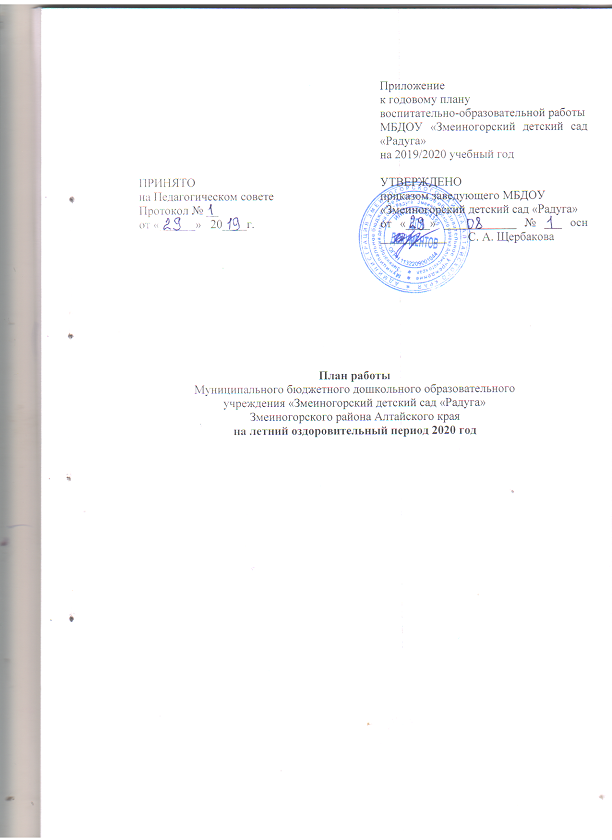 